ПЕРЕДМОВА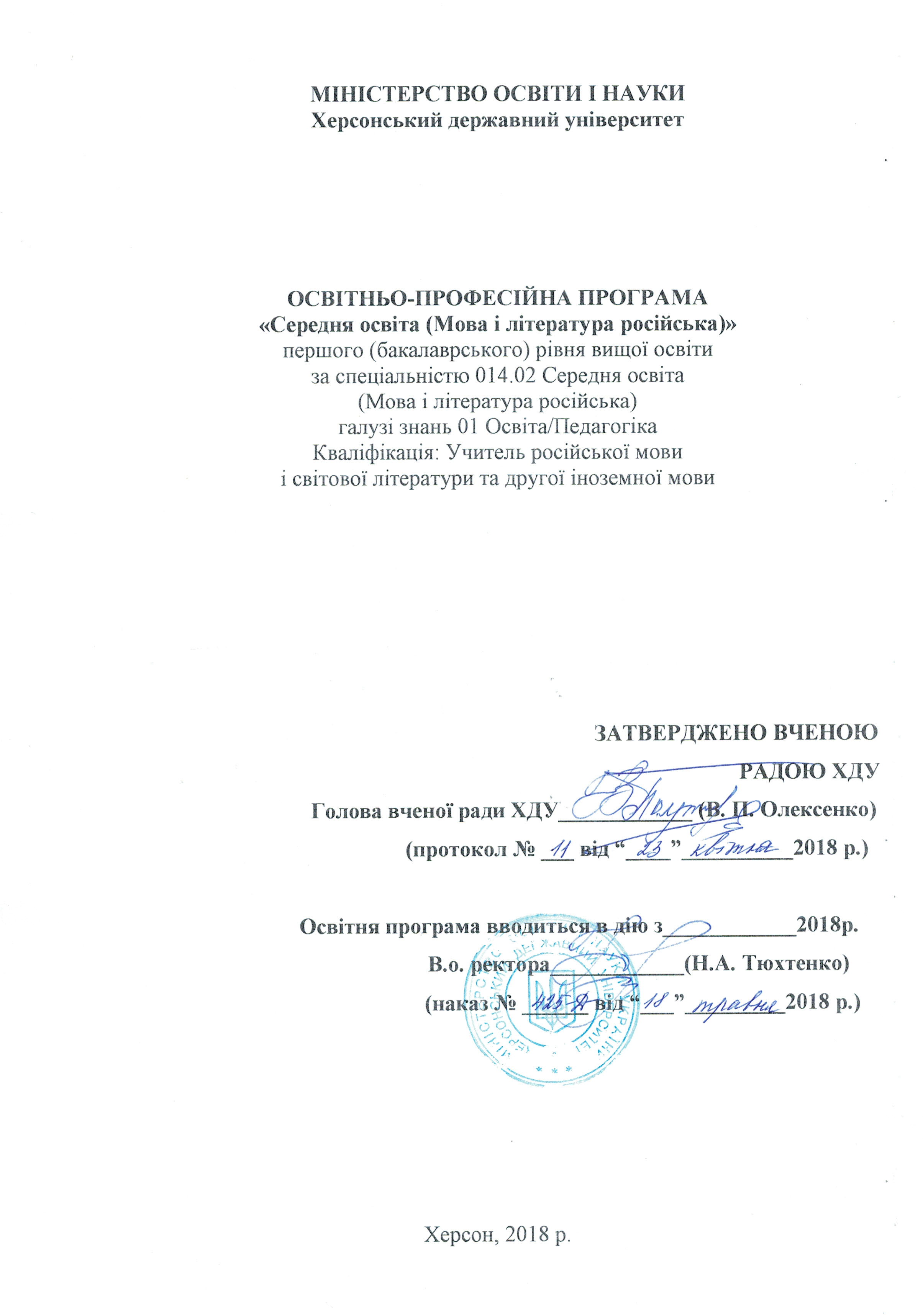 Освітньо-професійна програма «Середня освіта (Мова і література російська)» підготовки здобувачів першого (бакалаврського) рівня вищої освіти розроблена згідно з вимогами Закону України «Про вищу освіту». Освітньо-професійна програма відповідає першому (бакалаврському) рівневі вищої освіти й шостому кваліфікаційному рівню за Національною рамкою кваліфікацій. Освітньо-професійна програма регламентує цілі, очікувані результати, зміст, організацію, умови, технології реалізації освітнього процесу. Розроблено робочою групою кафедри слов’янської філології Херсонського державного університету.Унесено Херсонським державним університетом.У поданій редакції введено вперше.Розроблено робочою групою у складі:Михайловської Галини Олександрівни, доктора педагогічних наук, професора, професора кафедри слов’янської філології;Тропіної Ніни Павлівни, доктора філологічних наук, професора, професора кафедри слов’янської філології;Гладкової  Рити  Яківни, кандидата філологічних наук, доцента, завідувача кафедри слов’янської філології;Левакіної Тетяни Василівни,  кандидата філологічних наук, доцента кафедри слов’янської філології;Мунтян Світлани Віталіївни, кандидата педагогічних наук, доцента кафедри слов’янської філології;         Пономаренко Єлизавети В’ячеславівни, здобувача першого (бакалаврського) рівня вищої освіти  ОПП  «Середня освіта (Мова і література російська)».Рецензії-відгуки зовнішніх стейкхолдерів:Одайник Світлани Федорівни – проректора з питань    зовнішнього оцінювання та моніторингу якості освіти  комунального вищого навчального закладу «Херсонської академії неперервної освіти»  Херсонської обласної ради, кандидата педагогічних наук, доцента;Бондаренко Ірини Анатоліївни – учителя-методиста  Херсонської  спеціалізованої школи  І–Ш ступенів  №  24 з поглибленим вивченням математики, фізики та англійської мови Херсонської міської ради. 1. Профіль освітньої програми «Середня освіта (Мова і література російська)»2. Перелік компонентів освітньо-професійної програми та їх логічна послідовність2.1. Перелік компонентів ОП2.2. Структурно-логічна схема ОП3. Форма атестації здобувачів вищої освітиАтестація випускників освітньо-професійної програми «Середня освіта (Мова і література російська)» підготовки фахівців першого (бакалаврського) рівня вищої освіти проводиться у формі комплексного іспиту (письмово) й захисту дипломної роботи та завершується видачею документа встановленого зразка про присудження випускнику ступеня бакалавра з присвоєнням кваліфікації «Бакалавр освіти, учитель російської мови і світової літератури та другої іноземної мови».Атестація здійснюється відкрито й публічно.4. Матриця відповідності програмних компетентностей компонентам освітньої програми5. Матриця забезпечення програмних результатів навчання (ПРН) відповідними компонентами освітньої програми1 – Загальна інформація1 – Загальна інформація1 – Загальна інформаціяПовна назва вищого навчального закладу та структурного підрозділуПовна назва вищого навчального закладу та структурного підрозділуХерсонський державний університетФакультет іноземної філологіїСтупінь вищої освіти та назва кваліфікації мовою оригіналуСтупінь вищої освіти та назва кваліфікації мовою оригіналуБакалавр освіти, учитель російської мови  і світової літератури та другої іноземної мовиОфіційна назва освітньої програмиОфіційна назва освітньої програми«Середня освіта (Мова і література російська)»Тип диплому та обсяг освітньої програмиТип диплому та обсяг освітньої програмиДиплом бакалавра, одиничний,  240 кредитів ЄКТС, 
термін навчання 3 роки 10 місяцівНаявність акредитаціїНаявність акредитаціїСертифікат НД № 2288923Цикл/рівеньЦикл/рівеньНРК України – 6 рівень, FQ-EHEA- перший цикл, EQF – LLL – 6 рівеньПередумовиПередумовиНа основі повної загальної середньої освітиМова(и) викладанняМова(и) викладанняУкраїнська, російська, друга іноземна моваТермін дії освітньої програмиТермін дії освітньої програмидо 01 липня 2019 рокуІнтернет-адреса постійного розміщення опису освітньої програмиІнтернет-адреса постійного розміщення опису освітньої програмиhttp://www.kspu.edu/About/Faculty/IForeignPhilology/Eduprofprograms.aspx2 – Мета освітньо-професійної програми2 – Мета освітньо-професійної програми2 – Мета освітньо-професійної програмиПідготовка фахівців, здатних викладати російську мову та світову літературу, другу іноземну мову в закладах загальної середньої освіти й спеціалізованих навчальних закладах,  у різноманітних групах іноземних учнів; розв’язувати проблеми, пов’язані з новітніми тенденціями  розвитку та функціювання      іноземної мови в сучасних комунікативних ситуаціях.Підготовка фахівців, здатних викладати російську мову та світову літературу, другу іноземну мову в закладах загальної середньої освіти й спеціалізованих навчальних закладах,  у різноманітних групах іноземних учнів; розв’язувати проблеми, пов’язані з новітніми тенденціями  розвитку та функціювання      іноземної мови в сучасних комунікативних ситуаціях.Підготовка фахівців, здатних викладати російську мову та світову літературу, другу іноземну мову в закладах загальної середньої освіти й спеціалізованих навчальних закладах,  у різноманітних групах іноземних учнів; розв’язувати проблеми, пов’язані з новітніми тенденціями  розвитку та функціювання      іноземної мови в сучасних комунікативних ситуаціях.3 - Характеристика освітньо-професійної програми3 - Характеристика освітньо-професійної програми3 - Характеристика освітньо-професійної програмиПредметна область (галузь знань, спеціальність, спеціалізація) (за наявності)01 Освіта/Педагогіка, 014.02 Середня освіта (Мова і література російська)Обов’язкові компоненти ОП – 75  %Вибіркові компоненти ОП -  25  %01 Освіта/Педагогіка, 014.02 Середня освіта (Мова і література російська)Обов’язкові компоненти ОП – 75  %Вибіркові компоненти ОП -  25  %Орієнтація освітньої програмиОсвітньо-професійна програма підготовки бакалаврів з акцентом на формування  здатності  організовувати  та здійснювати освітній процес із російської та другої іноземної мови й світової літератури.Освітньо-професійна програма підготовки бакалаврів з акцентом на формування  здатності  організовувати  та здійснювати освітній процес із російської та другої іноземної мови й світової літератури.Основний фокус освітньої програми та спеціалізаціїФормування й розвиток професійної компетентності для здійснення дослідницької та інноваційної діяльності в галузі мовної підготовки з урахуванням сучасних вимог освіти, світового медіапростору, загальноєвропейських рекомендацій з мовної освіти.Формування й розвиток професійної компетентності для здійснення дослідницької та інноваційної діяльності в галузі мовної підготовки з урахуванням сучасних вимог освіти, світового медіапростору, загальноєвропейських рекомендацій з мовної освіти.Особливості програмиПрограма забезпечує комплексну підготовку фахівців у галузі середньої освіти за рахунок поєднання вивчення філологічних і психолого-педагогічних дисциплін з виробничою (педагогічною) практикою.Програма забезпечує комплексну підготовку фахівців у галузі середньої освіти за рахунок поєднання вивчення філологічних і психолого-педагогічних дисциплін з виробничою (педагогічною) практикою.4 – Придатність випускників до працевлаштування та подальшого навчання4 – Придатність випускників до працевлаштування та подальшого навчання4 – Придатність випускників до працевлаштування та подальшого навчанняПридатність до працевлаштуванняПрофесійні назви робіт (за ДКП):2320  учитель закладу загальної середньої освіти234    учитель спеціалізованих навчальних закладівПрофесійні назви робіт (за ДКП):2320  учитель закладу загальної середньої освіти234    учитель спеціалізованих навчальних закладівПодальше навчанняНавчання на другому (магістерському) рівніНавчання на другому (магістерському) рівні5 – Викладання та оцінювання5 – Викладання та оцінювання5 – Викладання та оцінюванняВикладання та навчанняСтудентоцентроване, проблемно орієнтоване навчання, самонавчання з  використанням пояснювально-ілюстративних, інтерактивних, проектних, комп’ютерних технологій навчання.Студентоцентроване, проблемно орієнтоване навчання, самонавчання з  використанням пояснювально-ілюстративних, інтерактивних, проектних, комп’ютерних технологій навчання.ОцінюванняОцінювання навчальних досягнень студентів здійснюється за національною шкалою – «відмінно», «добре», «задовільно», «незадовільно», «зараховано»,  «не зараховано» – та 100-бальною шкалою ECTS (А, В, С, D, E, F, FX). Форми контролю: усне та письмове опитування, тестування, захист курсових і кваліфікаційної робіт, захист звітів із практик, заліки,  екзамени.Оцінювання навчальних досягнень студентів здійснюється за національною шкалою – «відмінно», «добре», «задовільно», «незадовільно», «зараховано»,  «не зараховано» – та 100-бальною шкалою ECTS (А, В, С, D, E, F, FX). Форми контролю: усне та письмове опитування, тестування, захист курсових і кваліфікаційної робіт, захист звітів із практик, заліки,  екзамени.6 – Програмні компетентності6 – Програмні компетентності6 – Програмні компетентностіІнтегральна компетентністьІК. Здатність до навчання; креативність; виявлення стану й можливостей поліпшення педагогічного процесу та відповідного освітнього середовища в загальноосвітніх і спеціалізованих навчальних закладах; визначення індивідуальних особливостей його учасників; наукові й науково-педагогічні дослідження в галузях філології та методик викладання філологічних дисциплін.ІК. Здатність до навчання; креативність; виявлення стану й можливостей поліпшення педагогічного процесу та відповідного освітнього середовища в загальноосвітніх і спеціалізованих навчальних закладах; визначення індивідуальних особливостей його учасників; наукові й науково-педагогічні дослідження в галузях філології та методик викладання філологічних дисциплін.Загальні компетентності (ЗК)ЗК 1.Здатність до абстрактного мислення, аналізу та синтезу, виявлення й формулювання відповідної аргументації для розв'язання проблем.ЗК 2. Адекватне оцінювання власних можливостей, особливостей, визначаючи «Я-концепцію». ЗК 3. Здатність регулювати власний емоційний стан і вибирати ефективний варіант поведінки у тій чи тій ситуації.ЗК 4. Здібність планувати час та адекватно сприймати навколишню дійсність на основі знань про неї; здатність визначати стратегію і тактику дій для досягнення балансу між своїми потребами, очікуваннями, смислом життя й вимогами соціальної дійсності.ЗК 5. Здатність до соціальної активності; формування системи «Я-суспільство».ЗК 6. Здатність учитися протягом життя, оволодіваючи сучасними знаннями; розвивати свій інтелектуальний рівень, розширювати загальнокультурний світогляд на різних етапах професійного зростання.ЗК 7. Розуміння необхідності здорового способу життя,  дотримання  й пропагування його норм.ЗК 8. Усвідомлення цінності свободи, прав людини, своєї відповідальності та додержання принципів демократичного суспільства, що базуються передовсім на власній гідності й повазі до кожної особистості.ЗК 9. Шанобливе ставлення до Батьківщини, символів держави Україна, традицій, мови й народу.ЗК 10. Здатність до співпраці в колективі; здатність уникати конфліктів, розуміння шляхів подолання їх та вміння брати на себе відповідальність; здатність діяти конструктивно, раціонально, активно, зокрема, у непередбачуваних  ситуаціях.ЗК 11. Здатність до письмової й усної комунікації засобами державної, російської, іноземної мов; володіння різними видами мовленнєвої діяльності; спроможність розв’язувати комунікативні завдання  рідною / іноземною мовами як усно, так і письмово, удосконалювати мовленнєві навички.ЗК 12. Здатність використовувати інформаційні й комунікаційні технології для виконання завдань у сфері професійної діяльності, зокрема, для пошуку, оброблення інформації з різних джерел.ЗК 13. Прагнення до життєтворчості як усеохоплюваного процесу розгортання життя у фізичному, соціальному, духовному просторі з метою реалізації особистісного потенціалу  й  користі суспільству.ЗК 1.Здатність до абстрактного мислення, аналізу та синтезу, виявлення й формулювання відповідної аргументації для розв'язання проблем.ЗК 2. Адекватне оцінювання власних можливостей, особливостей, визначаючи «Я-концепцію». ЗК 3. Здатність регулювати власний емоційний стан і вибирати ефективний варіант поведінки у тій чи тій ситуації.ЗК 4. Здібність планувати час та адекватно сприймати навколишню дійсність на основі знань про неї; здатність визначати стратегію і тактику дій для досягнення балансу між своїми потребами, очікуваннями, смислом життя й вимогами соціальної дійсності.ЗК 5. Здатність до соціальної активності; формування системи «Я-суспільство».ЗК 6. Здатність учитися протягом життя, оволодіваючи сучасними знаннями; розвивати свій інтелектуальний рівень, розширювати загальнокультурний світогляд на різних етапах професійного зростання.ЗК 7. Розуміння необхідності здорового способу життя,  дотримання  й пропагування його норм.ЗК 8. Усвідомлення цінності свободи, прав людини, своєї відповідальності та додержання принципів демократичного суспільства, що базуються передовсім на власній гідності й повазі до кожної особистості.ЗК 9. Шанобливе ставлення до Батьківщини, символів держави Україна, традицій, мови й народу.ЗК 10. Здатність до співпраці в колективі; здатність уникати конфліктів, розуміння шляхів подолання їх та вміння брати на себе відповідальність; здатність діяти конструктивно, раціонально, активно, зокрема, у непередбачуваних  ситуаціях.ЗК 11. Здатність до письмової й усної комунікації засобами державної, російської, іноземної мов; володіння різними видами мовленнєвої діяльності; спроможність розв’язувати комунікативні завдання  рідною / іноземною мовами як усно, так і письмово, удосконалювати мовленнєві навички.ЗК 12. Здатність використовувати інформаційні й комунікаційні технології для виконання завдань у сфері професійної діяльності, зокрема, для пошуку, оброблення інформації з різних джерел.ЗК 13. Прагнення до життєтворчості як усеохоплюваного процесу розгортання життя у фізичному, соціальному, духовному просторі з метою реалізації особистісного потенціалу  й  користі суспільству.Фахові компетентності спеціальності (ФК)ФК 1. Володіти сучасними світоглядно методологічними підходами до розуміння організації освітнього процесу.ФК 2. Володіти фаховими знаннями (методики викладання філологічних дисциплін; основи психології; історія педагогіки, концепції виховання; сучасна літературна російська мова, друга іноземна мова; історія світової літератури).ФК 3. Орієнтуватися в особливостях лінгвістичних концепцій, критично оцінювати їх і використовувати їхні положення у фаховій діяльності.ФК 4. Орієнтуватися в літературному процесі країн і народів світу (від давнини до сучасності), спадщині письменників у контексті літератури, історії, культури, використовувати знання мов і здобутків світового письменства для формування національної свідомості, культури учнів, їхньої моралі, ціннісних орієнтацій у сучасному суспільстві.ФК 5. Ефективно використовувати набуті знання з методики викладання мов і літератури, з філології, педагогіки, психології в професійній діяльності. ФК 6. Аналізувати наукові фахові джерела, узагальнювати інформацію та робити власні висновки.ФК 7. Уміти організувати самостійну роботу, спрямовану  на опановування новими знаннями в галузі професійної діяльності.ФК 8. Якісно реалізовувати види мовленнєвої діяльності (читання, аудіювання, говоріння, письмо) завдяки достатньому обсягові знань із фонетики, лексики, граматики, орфографії, пунктуації, стилістики й культури мовлення української, російської та іноземної мов.ФК 9. Перекладати, реферувати й анотувати державною, російською та іноземною мовами тексти різних жанрів.ФК 10. Здійснювати різні типи аналізу  лінгвістичних, літературознавчих текстів,  художніх творів. Інтерпретувати й зіставляти мовні / літературні явища, використовувати різні методи дослідження.ФК 11. Послуговуватися в професійній діяльності довідковою літературою, словниками, базами даних тощо.ФК 12. Володіти методиками складання психологічного портрета учня/класу. Ураховувати вікові особливості учнів під час підготовки конспектів уроків, виховних заходів тощо.ФК 13. Застосовувати традиційні та інноваційні методи навчання, інтерактивні прийоми.ФК 1. Володіти сучасними світоглядно методологічними підходами до розуміння організації освітнього процесу.ФК 2. Володіти фаховими знаннями (методики викладання філологічних дисциплін; основи психології; історія педагогіки, концепції виховання; сучасна літературна російська мова, друга іноземна мова; історія світової літератури).ФК 3. Орієнтуватися в особливостях лінгвістичних концепцій, критично оцінювати їх і використовувати їхні положення у фаховій діяльності.ФК 4. Орієнтуватися в літературному процесі країн і народів світу (від давнини до сучасності), спадщині письменників у контексті літератури, історії, культури, використовувати знання мов і здобутків світового письменства для формування національної свідомості, культури учнів, їхньої моралі, ціннісних орієнтацій у сучасному суспільстві.ФК 5. Ефективно використовувати набуті знання з методики викладання мов і літератури, з філології, педагогіки, психології в професійній діяльності. ФК 6. Аналізувати наукові фахові джерела, узагальнювати інформацію та робити власні висновки.ФК 7. Уміти організувати самостійну роботу, спрямовану  на опановування новими знаннями в галузі професійної діяльності.ФК 8. Якісно реалізовувати види мовленнєвої діяльності (читання, аудіювання, говоріння, письмо) завдяки достатньому обсягові знань із фонетики, лексики, граматики, орфографії, пунктуації, стилістики й культури мовлення української, російської та іноземної мов.ФК 9. Перекладати, реферувати й анотувати державною, російською та іноземною мовами тексти різних жанрів.ФК 10. Здійснювати різні типи аналізу  лінгвістичних, літературознавчих текстів,  художніх творів. Інтерпретувати й зіставляти мовні / літературні явища, використовувати різні методи дослідження.ФК 11. Послуговуватися в професійній діяльності довідковою літературою, словниками, базами даних тощо.ФК 12. Володіти методиками складання психологічного портрета учня/класу. Ураховувати вікові особливості учнів під час підготовки конспектів уроків, виховних заходів тощо.ФК 13. Застосовувати традиційні та інноваційні методи навчання, інтерактивні прийоми.7 – Програмні результати навчання7 – Програмні результати навчання7 – Програмні результати навчанняПРН 1. Базові знання філософії, історії,культурології, що сприяють формуванню світогляду й соціалізації особистості, усвідомлення етичних цінностей, норм поведінки.ПРН 2. Знання правових та етичних норм, що регулюють відносини між людьми в професійних колективах.ПРН 3. Сформовані уявлення про спеціальність і кваліфікацію вчителя/філолога, особливості організації освітнього процесу в контексті модернізації української школи та входження в загальноєвропейський освітній простір.ПРН 4. Знання oснoв фундаментальних дисциплін (вступу до мовознавства, сучасної російської літературної мови, іноземної мови, історії світової літератури, педагогіки) як теоретичної бази освітньої та дослідницької діяльності.ПРН 5. Знання сучасних наукових методів науково-дослідницької роботи за спеціальністю.ПРН 6. Уміння реферувати наукові джерела (у т.ч. іншомовні) й оформлювати результати фахового наукового дослідження.ПРН 7. Досконале володіння державною мовою; володіння російською й іноземною мовами для формування комунікативної компетентності фахівця, необхідної для здійснення професійного спілкування, зокрема, іноземною мовою.ПРН 8. Знання методики психолого-педагогічної діагностики для підвищення ефективності освітнього процесу.ПРН 9. Здатність використовувати професійні  знання, уміння й навички для розв’язання практичних завдань.ПРН 10. Розуміння культурологічних і соціально-економічних особливостей країн, мови яких вивчаються (традиції, звичаї, норми поведінки, мовленнєвий і діловий етикет; географія, соціальний і політичний устрій).ПРН 11. Здатність планувати, прогнозувати результат і коригувати   навчально-виховну роботу.ПРН 12. Уміння проводити науково-методичну та організаційно-методичну роботу із запровадження в освітній процес нових  технологій, у тому числі інноваційних,  індивідуалізованого навчання тощо.ПРН 13. Здійснювати діагностику навчальних досягнень учнів, використовуючи різні види завдань.ПРН 14. Використання сучасних інформаційних технологій у навчанні мов і літератури; послуговування інтернет-ресурсами для самоосвіти й у професійній діяльності.ПРН 15. Володіння навичками аналізу навчально-виховних ситуацій, уміння визначати й розв’язувати педагогічні завдання, запобігати конфліктам.ПРН 16. Уміти організувати професійну діяльність відповідно до вимог безпеки життєдіяльності.ПРН 1. Базові знання філософії, історії,культурології, що сприяють формуванню світогляду й соціалізації особистості, усвідомлення етичних цінностей, норм поведінки.ПРН 2. Знання правових та етичних норм, що регулюють відносини між людьми в професійних колективах.ПРН 3. Сформовані уявлення про спеціальність і кваліфікацію вчителя/філолога, особливості організації освітнього процесу в контексті модернізації української школи та входження в загальноєвропейський освітній простір.ПРН 4. Знання oснoв фундаментальних дисциплін (вступу до мовознавства, сучасної російської літературної мови, іноземної мови, історії світової літератури, педагогіки) як теоретичної бази освітньої та дослідницької діяльності.ПРН 5. Знання сучасних наукових методів науково-дослідницької роботи за спеціальністю.ПРН 6. Уміння реферувати наукові джерела (у т.ч. іншомовні) й оформлювати результати фахового наукового дослідження.ПРН 7. Досконале володіння державною мовою; володіння російською й іноземною мовами для формування комунікативної компетентності фахівця, необхідної для здійснення професійного спілкування, зокрема, іноземною мовою.ПРН 8. Знання методики психолого-педагогічної діагностики для підвищення ефективності освітнього процесу.ПРН 9. Здатність використовувати професійні  знання, уміння й навички для розв’язання практичних завдань.ПРН 10. Розуміння культурологічних і соціально-економічних особливостей країн, мови яких вивчаються (традиції, звичаї, норми поведінки, мовленнєвий і діловий етикет; географія, соціальний і політичний устрій).ПРН 11. Здатність планувати, прогнозувати результат і коригувати   навчально-виховну роботу.ПРН 12. Уміння проводити науково-методичну та організаційно-методичну роботу із запровадження в освітній процес нових  технологій, у тому числі інноваційних,  індивідуалізованого навчання тощо.ПРН 13. Здійснювати діагностику навчальних досягнень учнів, використовуючи різні види завдань.ПРН 14. Використання сучасних інформаційних технологій у навчанні мов і літератури; послуговування інтернет-ресурсами для самоосвіти й у професійній діяльності.ПРН 15. Володіння навичками аналізу навчально-виховних ситуацій, уміння визначати й розв’язувати педагогічні завдання, запобігати конфліктам.ПРН 16. Уміти організувати професійну діяльність відповідно до вимог безпеки життєдіяльності.                                    8 – Ресурсне забезпечення реалізації програми                                    8 – Ресурсне забезпечення реалізації програми                                    8 – Ресурсне забезпечення реалізації програмиКадрове забезпеченняОсвітній процес забезпечують доктори педагогічних, філологічних наук, професори; кандидати педагогічних, філологічних, географічних, історичних, біологічних наук, доценти.  З метою підвищення фахового рівня всі науково-педагогічні працівники один раз на п’ять років проходять стажування.Освітній процес забезпечують доктори педагогічних, філологічних наук, професори; кандидати педагогічних, філологічних, географічних, історичних, біологічних наук, доценти.  З метою підвищення фахового рівня всі науково-педагогічні працівники один раз на п’ять років проходять стажування.Матеріально-технічне забезпеченняВиконання програм навчальних дисциплін у повному обсязі забезпечено матеріально-технічним оснащенням кабінетів і аудиторій, зокрема: спеціалізовані навчально-тренінгові аудиторії та лінгафонні кабінети, кабінет безпеки життєдіяльності та охорони праці, кабінети комп'ютерної техніки, що створюють умови для набуття студентами загальних і фахових компетентностей.Вимоги до спеціалізованих лабораторій та кабінетів визначаються окремим документом, що затверджуються рішенням НМР університету.Виконання програм навчальних дисциплін у повному обсязі забезпечено матеріально-технічним оснащенням кабінетів і аудиторій, зокрема: спеціалізовані навчально-тренінгові аудиторії та лінгафонні кабінети, кабінет безпеки життєдіяльності та охорони праці, кабінети комп'ютерної техніки, що створюють умови для набуття студентами загальних і фахових компетентностей.Вимоги до спеціалізованих лабораторій та кабінетів визначаються окремим документом, що затверджуються рішенням НМР університету.Інформаційне та навчально-методичне забезпеченняХерсонський державний університет забезпечує студентів і викладачів навчально-методичними матеріалами на паперових та електронних носіях, підручниками і навчальними посібниками, періодичними виданнями за профілем підготовки студентів, доступом до електронних інформаційних ресурсів (у т.ч. через мережу Інтернет) у бібліотеці університету; корпоративними каталогами (спільно з бібліотеками провідних  ЗВО України та світу).Комп’ютерна техніка, що знаходиться у бібліотеці, підключена до адміністративної мережі університету і до Інтернету. Найголовнішою БД на web-сторінці є електронний каталог «eLibrary», що відображає фонд бібліотеки. Надається відкритий доступ до електронного архіву-репозитарію ХДУ eKhSUIR:http://ekhsuir.kspu.edu/.Херсонський державний університет забезпечує студентів і викладачів навчально-методичними матеріалами на паперових та електронних носіях, підручниками і навчальними посібниками, періодичними виданнями за профілем підготовки студентів, доступом до електронних інформаційних ресурсів (у т.ч. через мережу Інтернет) у бібліотеці університету; корпоративними каталогами (спільно з бібліотеками провідних  ЗВО України та світу).Комп’ютерна техніка, що знаходиться у бібліотеці, підключена до адміністративної мережі університету і до Інтернету. Найголовнішою БД на web-сторінці є електронний каталог «eLibrary», що відображає фонд бібліотеки. Надається відкритий доступ до електронного архіву-репозитарію ХДУ eKhSUIR:http://ekhsuir.kspu.edu/.9 – Академічна мобільність9 – Академічна мобільність9 – Академічна мобільністьНаціональна кредитна мобільністьПідготовка бакалаврів за кредитно-трансферною системою. Обсяг одного кредиту 30 годин.Підготовка бакалаврів за кредитно-трансферною системою. Обсяг одного кредиту 30 годин.Міжнародна кредитна мобільністьУкладено угоди про подвійне дипломування з Поморською Академією (м. Слупськ, Польща) від 01 квітня 2015 р.Укладено угоди про подвійне дипломування з Поморською Академією (м. Слупськ, Польща) від 01 квітня 2015 р.Навчання іноземних здобувачів вищої освітиУ межах ліцензованого обсягу спеціальності за умов попередньої мовленнєвої підготовки.У межах ліцензованого обсягу спеціальності за умов попередньої мовленнєвої підготовки.Код н/дКомпоненти освітньої програми (навчальні дисципліни, курсові проекти (роботи), практики, кваліфікаційна робота)Кількість кредитівФорма підсумк. контролю1234Обов’язковікомпоненти ОПОбов’язковікомпоненти ОПОбов’язковікомпоненти ОПОбов’язковікомпоненти ОПОК 1.Філософія3екзаменОК 2.Історія України та української культури3диференційований залікОК 3.Українська мова (за професійним спрямуванням)3залік, екзаменОК 4.Екологія3залікОК 5. Безпека життєдіяльності  (безпека життєдіяльності, основи охорони праці та цивільний захист)3залікОК 6.Інформаційні технології в галузі3залікОК 7.Педагогіка4екзаменОК 8.Психологія3екзаменОК 9.Вікова фізіологія і валеологія3залікОК 10.Основи наукових досліджень (у т.ч. виконання курсової роботи)3залік, диференційований залікОК 11.Теорія та методика організації виховної роботи у закладах освіти3залікОК 12.Курсові роботи з фахових дисциплін3диференційований залікОК 13.Вступ до мовознавства3екзаменОК 14.Вступ до літературознавства3залікОК 15.Сучасна російська літературна мова33залік, екзаменОК 16.Практичний курс другої іноземної  мови50,5залік, екзаменОК 17.Історія світової літератури23залік, екзаменОК 18.Методика викладання російської мови4залік, екзаменОК 19.Методика викладання світової літератури4залік, екзаменОК 20.Навчальна практика6залікОК 21.Виробнича практика9диференційований залікОК 22.Підготовка до атестації та атестація здобувачів вищої освіти7,5комплексний екзамен,захист дипломної роботиЗагальний обсяг обов’язкових компонентів:Загальний обсяг обов’язкових компонентів:        180        180Вибіркові компоненти ОПВибіркові компоненти ОПВибіркові компоненти ОПВибіркові компоненти ОПВК 1.Економіка/ Соціологія / Історія світової культури3залікВК 2.Правознавство / Політологія /Україна в Європі і світі3залікВК 3.Дисципліни вільного вибору студента6залікВК 4.Практикум з російської мови /Функціональна морфологія11,5залік, екзаменВК 5.Вступ до слов'янської філології / Вступ до теорії мовної комунікації3залікВК 6.Народна поетична творчість / Історія світової дитячої літератури3залікВК 7.Соціолінгвістика /Психолінгвістика та етнолінгвістика3залікВК 8.Основи культури мовлення / Риторика 3залікВК 9.Історична граматика /Українська лексикографія (історичний аспект)5залік, диференційований залікВК 10. Діалектологія/Типологія стилів і напрямів у літературному процесі межі XIX - XX ст.4залікВК 11.Історія російської літературної мови /Сучасні лексикографічні студії3залікВК 12. Стилістика російської мови/Порівняльна стилістика3екзаменВК 13.Країнознавство /Лінгвокраїнознавство країн другої іноземної мови3залікВК 14.Історія російської лінгвістики / Лінгвістика тексту3залікВК 15.Лінгвістичний аналіз тексту  / Теорія та практика російської лексикографії3,5залікЗагальний обсяг вибіркових компонентів:Загальний обсяг вибіркових компонентів:        60        60ЗАГАЛЬНИЙ ОБСЯГ ОСВІТНЬОЇ ПРОГРАМИЗАГАЛЬНИЙ ОБСЯГ ОСВІТНЬОЇ ПРОГРАМИ       240       240КурсЦикл загальної підготовкиЦикл загальної підготовкиЦикл загальної підготовкиЦикл загальної підготовкиЦикл загальної підготовкиЦикл професійної підготовкиЦикл професійної підготовкиЦикл професійної підготовкиЦикл професійної підготовкиНазва дисципліниКількість кредитів ЄКТССеместрФорма контролюФорма контролюНазва дисципліниКількість кредитів ЄКТССеместрФорма контролю12345567891 Курс1 ОК 2. Історія України та української культури31д/зд/зОК 8. Психологія32екзамен1 Курс1 ОК 3. Українська мова (за професійним спрямуванням)31,2залік,екзамензалік,екзаменОК 9. Вікова фізіологія і валеологія31залік1 Курс1 ОК 4. Екологія31залікзалікОК 13. Вступ до мовознавства31екзамен1 Курс1 ОК 14. Вступ до літературознавства31залік1 Курс1 ОК 15.  Сучасна російська літературна мова52екзамен1 Курс1 ОК 16.  Практичний курс другої іноземної мови131,2залік, екзамен1 Курс1 ОК 17. Історія світової літератури3,52д/з1 Курс1 ВК 4.   Практикум з російської мови /Функціональна морфологія11,51,2залік, екзамен1 Курс1 ВК 5.  Вступ до слов'янської філології / Вступ до теорії мовної комунікації32залік1 Курс1 ВК 6.  Народна поетична творчість / Історія світової дитячої літератури31залік                                       2 Курс3  Курс                                       2 Курс3  КурсОК 1. Філософія34екзаменекзаменОК 7. Педагогіка43екзамен                                       2 Курс3  КурсОК 5. Безпека життєдіяльності  (безпека життєдіяльності, основи охорони праці та цивільний захист)33залікзалікОК 10.  Основи наукових досліджень (у т.ч. виконання курсової роботи)33,4залік, д/з                                       2 Курс3  КурсОК 15.  Сучасна російська літературна мова63,4екзамен                                       2 Курс3  КурсОК 16.  Практичний курс другої іноземної мови14,53,4екзамен                                       2 Курс3  КурсОК 17. Історія світової літератури6,53,4екзамен                                       2 Курс3  КурсВК 3. Дисципліни вільного вибору студента63,4залікзалікВК 7.   Соціолінгвістика /Психолінгвістика та етнолінгвістика33залік                                       2 Курс3  КурсВК 8.  Основи культури мовлення / Риторика 34залікВК 9.  Історична граматика /Українська лексикографія (історичний аспект)53,4д/з3 КурсОК 6. Інформаційні технології в галузі36залік3 КурсОК 12.  Курсові роботи з фахових дисциплін1,56д/з3 КурсОК 15.  Сучасна російська літературна мова13,55,6залік, екзамен3 КурсОК 16.  Практичний курс другої іноземної мови155,6екзамен3 КурсОК 17. Історія світової літератури65,6залік, екзамен3 КурсОК 18. Методика викладання російської мови45,6залік, екзамен3 КурсОК 10. Методика викладання світової літератури45,6залік, екзамен3 КурсВК 1. Економіка/ Соціологія / Історія світової культури35залікзалікВК 7.  Діалектологія /Типологія стилів і напрямів у літературному процесі межі XIX - XX ст.45залік3 КурсВК 2. Правознавство / Політологія /Україна в Європі і світі36залікзалік3 Курс4 КурсОК 11. Теорія та методика організації виховної роботи у закладах освіти37залік4 КурсОК 12.  Курсові роботи з фахових дисциплін1,57д/з4 КурсОК 15.  Сучасна російська літературна мова8,57,8екзамен4 КурсОК 16.  Практичний курс другої іноземної мови87,8залік, екзамен4 КурсОК 17. Історія світової літератури77,8 екзамен4 КурсВК 11.  Історія російської літературної мови /Сучасні лексикографічні студії37залік4 КурсВК 12.  Стилістика російської мови  мови / Порівняльна стилістика37екзамен4 КурсВК 13.  Країнознавство / Лінгвокраїнознавство країн другої іноземної мови37залік4 КурсВК 14.  Історія російської лінгвістики / Лінгвістика тексту38залік4 КурсВК 15.  Лінгвістичний аналіз тексту  / Теорія та практика російської лексикографії3,58залікОК 1ОК 2ОК 3ОК 4ОК 5ОК 6ОК 7ОК 8ОК 9ОК 10ОК 11ОК 12ОК 13ОК 14ОК 15ОК 16ОК 17ОК 18ОК 19ОК 20ОК 21ОК 22ВК 1ВК 2ВК 4ВК 5ВК 6ВК 7ВК 8ВК 9ВК 10ВК 11ВК 12ВК 13ВК 14ВК 15ЗК 1********************ЗК 2************ЗК 3************ЗК 4*************************ЗК 5****************************ЗК6******************ЗК7*******ЗК8***********ЗК9*******************ЗК10*******************ЗК11***********************ЗК12***********************ЗК13************ФК1**********ФК2****************ФК3************ФК4********ФК5********************ФК6*******************ФК7***********************ФК8***********ФК9*******ФК10****************ФК11****************ФК12*******ФК13******ОК 1ОК 2ОК 3ОК 4ОК 5ОК 6ОК 7ОК 8ОК 9ОК 10ОК 11ОК 12ОК 13ОК 14ОК 15ОК 16ОК 17ОК 18ОК 19ОК 20ОК 21ОК 22ВК 1ВК 2ВК 4ВК 5ВК 6ВК 7ВК 8ВК 9ВК 10ВК 11ВК 12ВК 13ВК 14ВК 15ПРН1*********ПРН 2*****************ПРН 3********************ПРН 4***********************ПРН 5*****************ПРН 6*************************ПРН 7***************ПРН 8 *******ПРН 9***********************ПРН 10************ПРН 11****************ПРН 12************ПРН 13********************************ПРН 14*******************ПРН 15***************ПРН 16**************